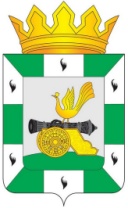 МУНИЦИПАЛЬНОЕ ОБРАЗОВАНИЕ«СМОЛЕНСКИЙ РАЙОН» СМОЛЕНСКОЙ ОБЛАСТИСМОЛЕНСКАЯ РАЙОННАЯ ДУМАРЕШЕНИЕот   _______________________	        № ___О внесении изменений в Положение о комитете по образованию Администрации муниципального образования «Смоленский район» Смоленской области, утвержденное решением Смоленской районной Думы от  28.05.2015 № 38 В соответствии с частью 2 статьи 6  Федерального  закона от 17.07.1999№ 178-ФЗ «О государственной  социальной  помощи», Постановлением  Правительства Российской Федерации  от 14.02.2017 № 181 «О единой  государственной  информационной системе  социального  обеспечения», Уставом муниципального образования «Смоленский район» Смоленской области Смоленская районная Дума РЕШИЛА: 1. Внести в Положение о комитете по образованию Администрации муниципального образования «Смоленский район» Смоленской области, утвержденное решением Смоленской районной Думы от  28.05.2015 № 38 следующие изменения:          раздел 3 дополнить пунктом 3.45.1. следующего содержания «3.45.1. Осуществляет  полномочия  поставщика информации, подлежащей  размещению в Единой государственной  информационной  системе социального  обеспечения» 2. Настоящее решение опубликовать в газете «Сельская правда».Глава муниципального образования «Смоленский район» Смоленской области	О.Н. ПавлюченковаПредседатель Смоленской районной Думы                                                        Ю.Г. Давыдовский